1.Χρωματίζω με κόκκινο χρώμα το ακέραιο μέρος και με γαλάζιο το δεκαδικό μέρος των παρακάτω αριθμών:2.Σημειώνω πάνω από κάθε αριθμό την αξία του ψηφίου του:    3.Βάζω τους αριθμούς σε σειρά απ’ τον μικρότερο προς τον μεγαλύτερο:0,71       0,7      0,17      1,7      7      7,70      7,1      0,07      7,01___________________________________________________________________________4.Μετατρέπω τα δεκαδικά κλάσματα σε δεκαδικούς αριθμούς: 17 =..........          4 =……….          45 =……….          23 =……….          5 =……….          317 =……….     100                      10                      10                      1000                   100                      10 5.Μετατρέπω τους δεκαδικούς αριθμούς σε δεκαδικά κλάσματα:0,7=____     2,8=____     0,87=____     2,08=____     24,8=____    0,08=____    0,048=____9.Βάζω κόμμα έτσι ώστε το 9 να δηλώνει κάθε φορά:1.Χρωματίζω με κόκκινο χρώμα το ακέραιο μέρος και με γαλάζιο το δεκαδικό μέρος των παρακάτω αριθμών:2.Σημειώνω πάνω από κάθε αριθμό την αξία του ψηφίου του:    3.Βάζω τους αριθμούς σε σειρά απ’ τον μικρότερο προς τον μεγαλύτερο:0,71       0,7      0,17      1,7      7      7,70      7,1      0,07      7,010,07 < 0,17 < 0,7 < 0,71 < 1,7 <7 < 7,01 < 7,1  < 7,704.Μετατρέπω τα δεκαδικά κλάσματα σε δεκαδικούς αριθμούς: 17 = 0,17            4 = 0,4             45 = 4,5               23 = 0,023         5 = 0,05           317 = 31,7     100                      10                      10                      1000                   100                      10 5.Μετατρέπω τους δεκαδικούς αριθμούς σε δεκαδικά κλάσματα:0,7=  7         2,8=  28      0,87=  87      2,08=  208      24,8=  248     0,08=  8     0,048=  48        10                  10                 100                 100                    10               100               1000 6.Βάζω κόμμα έτσι ώστε το 9 να δηλώνει κάθε φορά:1.Γράφω τα παρακάτω ρήματα στο α΄ ενικό πρόσωπο Αορίστου της    Ενεργητικής και Παθητικής φωνής, όπως στο παράδειγμα:                                                                                        ΑΟΡΙΣΤΟΣ2.Γράφω τα παρακάτω ρήματα στο α΄ ενικό πρόσωπο Μέλλοντα Συνοπτικού της Ενεργητικής και Παθητικής φωνής, όπως στο παράδειγμα:                                                                      ΜΕΛΛΟΝΤΑΣ ΣΥΝΟΠΤΙΚΟΣ                     3. Κάνω χρονική αντικατάσταση στα ρήματα: φτιάχνω – φτιάχνομαι.1.Γράφω τα παρακάτω ρήματα στο α΄ ενικό πρόσωπο Αορίστου της    Ενεργητικής και Παθητικής φωνής, όπως στο παράδειγμα:                                                                                        ΑΟΡΙΣΤΟΣ2.Γράφω τα παρακάτω ρήματα στο α΄ ενικό πρόσωπο Μέλλοντα Συνοπτικού της Ενεργητικής και Παθητικής φωνής, όπως στο παράδειγμα:                                                                      ΜΕΛΛΟΝΤΑΣ ΣΥΝΟΠΤΙΚΟΣ                     3. Κάνω χρονική αντικατάσταση στα ρήματα: φτιάχνω – φτιάχνομαι. Και λίγη ζωγραφική για συγκέντρωση… Διαλέγετε όποιο θέλετε (αν μπορείτε να τα τυπώσετε)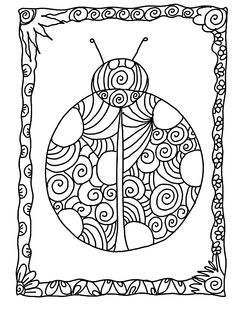 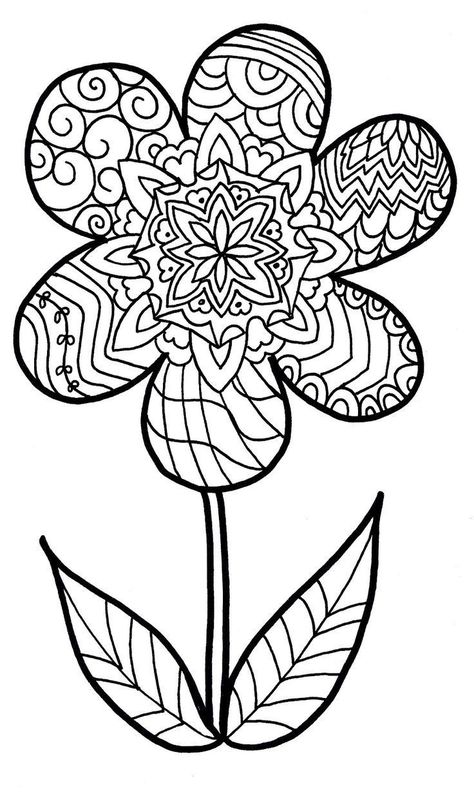 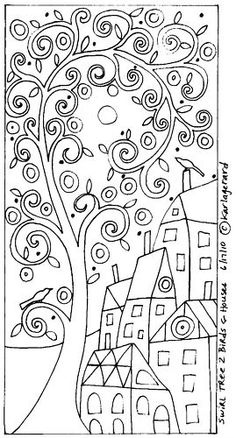 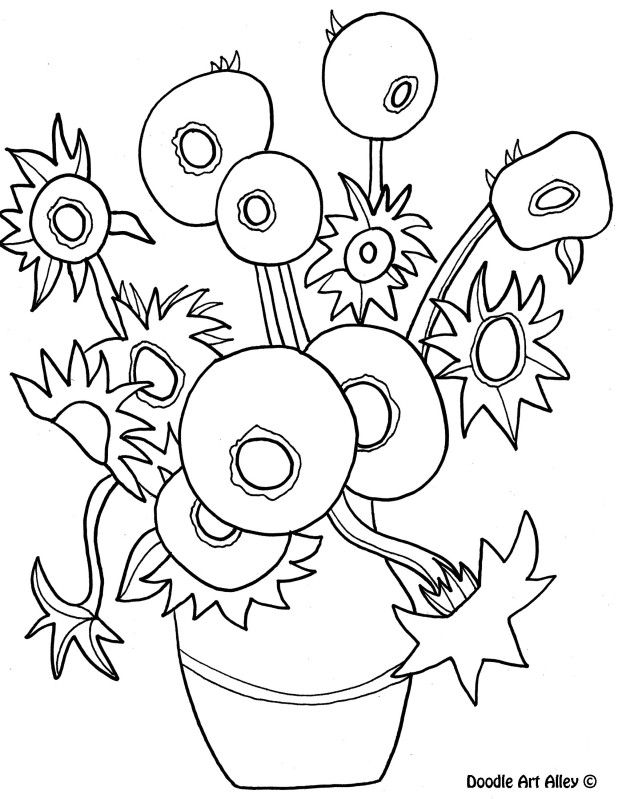 704,1222,0635,206332060,0781,00410,3317,030,005ΕΔΜδεκ.εκ.χιλ.128,0140,0926,18144,06754,39,380,004δέκαταεκατοστάχιλιοστά559683294534096359413459814791927679360009704,1222,0635,206332060,0781,00410,3317,030,005ΕΔΜδεκ.εκ.χιλ.ΕΔΜδεκχΜδεκΔΜδεκχ128,0140,0926,181ΔΜδεκχΔΜδΜδεκΜδεκχ44,06754,39,380,004δέκαταεκατοστάχιλιοστά55,9683,29453,409635,94134,5981,4791,9276,79360,009ΡΗΜΑΤΑΕΝΕΡΓΗΤΙΚΗ ΦΩΝΗΠΑΘΗΤΙΚΗ ΦΩΝΗλύνωέλυσαλύθηκαχάνωπαίζωδιαβάζωαγοράζωσιδερώνωκρύβωΡΗΜΑΤΑΕΝΕΡΓΗΤΙΚΗ ΦΩΝΗΠΑΘΗΤΙΚΗ ΦΩΝΗπουλώΘα πουλήσωΘα πουληθώαγαπώμαγειρεύωρωτώκλείνωετοιμάζωποτίζωΕνεστώτας:Παρατατικός:Αόριστος:Μελ. Εξακ/κος:Μελ. Συνοπτικός:Παρακείμενος:Υπερσυντέλικος:Μελ. Συντ/νος:ΡΗΜΑΤΑΕΝΕΡΓΗΤΙΚΗ ΦΩΝΗΠΑΘΗΤΙΚΗ ΦΩΝΗλύνωέλυσαλύθηκαχάνωέχασαχάθηκαπαίζωέπαιξαπαίχτηκαδιαβάζωδιάβασαδιαβάστηκααγοράζωαγόρασααγοράστηκασιδερώνωσιδέρωσασιδερώθηκακρύβωέκρυψακρύφτηκαΡΗΜΑΤΑΕΝΕΡΓΗΤΙΚΗ ΦΩΝΗΠΑΘΗΤΙΚΗ ΦΩΝΗπουλώΘα πουλήσωΘα πουληθώαγαπώΘα αγαπήσωΘα αγαπηθώμαγειρεύωΘα μαγειρέψωΘα μαγειρευτώρωτώΘα ρωτήσωΘα ρωτηθώκλείνωΘα κλείσωΘα κλειστώετοιμάζωΘα ετοιμάσωΘα ετοιμαστώποτίζωΘα ποτίσωΘα ποτιστώΕνεστώτας:  φτιάχνω – φτιάχνομαιΠαρατατικός:  έφτιαχνα – φτιαχνόμουνΑόριστος:  έφτιαξα – φτιάχτηκαΜελ. Εξακ/κος:  θα φτιάχνω – θα φτιάχνομαι Μελ. Συνοπτικός:  θα φτιάξω – θα φτιαχτώΠαρακείμενος:  έχω φτιάξει – έχω φτιαχτείΥπερσυντέλικος:  είχα φτιάξει – είχα φτιαχτείΜελ. Συντ/νος:  θα έχω φτιάξει – θα έχω φτιαχτεί